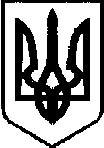 Міністерство  освіти  і  науки України
Макіївське професійне училище соціальної реабілітаціїім. А.С. МакаренкаНАКАЗ______________2022  р.                                      смт  Балахівка                                            №_______          Про  організацію методичної роботи у 2022-2023 навчальному році  Згідно Закону України «Про освіту» та підставі наказу МОН України від 30.05.2006 № 419 «Про затвердження Положення про організацію навчально-виробничого процесу у професійно-технічних навчальних закладах», з метою вдосконалення роботи з педагогічними кадрами, підвищення рівня ефективності методичної роботиНАКАЗУЮ:Педагогічному колективу продовжити роботу третього  підсумкового року  над єдиною науково-методичною проблемою: «Впровадження в навчальний процес сучасних освітніх технологій та створення умов для повноцінної освіти молоді». Методичну роботу у 2022-20232 навчальному році організувати за такими формами:1. Колективні форми роботи: педагогічна рада, інструктивно-методична нарада, нарада при директорові, семінар-практикум.2. Індивідуальні форми роботи: самоосвіта, робота над індивідуальними темами самоосвіти, участь у вебінарах, тренінгах і т.п.3.     У зв’язку з тим, що загальноосвітні предмети викладають зовнішні та внутрішні сумісники, організувати роботу методичних комісій не має можливості. Робочі навчальні плани і освітні програми  викладачам погоджувати з заступником директора з НВР Пасічник О.В. 4.    Затвердити графік проведення атестації інженерно-педагогічних працівників до 21.10.2022 року.5.    Провести чергову атестацію педагогічних працівників 30.03.2023 року. 6.   Використовувати інноваційні технології з метою покращення якості навчально-виховного процесу.8.    Контроль за виконанням наказу покласти на заступника директора з навчально-виробничої роботи Пасічник Олену Володимирівну.В.о. директора                                           Руслан ЧОРНОМОРЗ наказом ознайомлені: Пасічник О.В.                              Кононенко І.В.              Кононенко А. О. Сікірда О.І.                  Жиритієв О.Ю. Драгович С.В.  Шаповал Ю.О.                 Стеба В.М. Літвінов С.О.  Малиш М.І.                                                                                                         Басараб А.В. Яротник Л.С.                                                             Бикова М.М.                     Дмитриєнко І.В. Сокіл Г.В.          Ніколаєва Л.В Велько В.М.